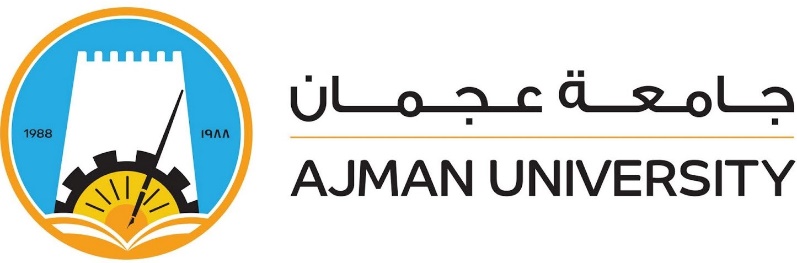 [Thesis Title][Student Name][Student Number]A dissertation/thesis submitted to Ajman University in accordance with the requirements of the degree of Doctor of …(title)   in the College of …(College name)October 2022© 2022[Student Name]All Rights ReservedACKNOWLEDGEMENTFINAL SUBMISSION COVERDEDICATIONAUTHOR'S DECLARATIONI declare that the work in this dissertation/thesis was carried out in accordance with the requirements of Ajman University and that it has not been submitted for any other academic award.  Except where indicated by specific reference in the text, this work is my own work. Work done in collaboration with, or with the assistance of others, is indicated as such. Any views expressed in the dissertation/thesis, other than the referenced material, are those of the author.Signed:					                   Date:LIST OF TABLESTable ‎1.1 Test Table	2LIST OF FIGURESFigure ‎1.1 Ajman University Logo	2LIST OF ABBREVIATIONSLIST OF SYMBOLSLIST OF ANY OTHER ILLUSTRATIVE MATERIALSABSTRACT
INTRODUCTIONThis dissertation/thesis template is provided by Ajman University for Doctorate Degree. The template contains several non-adjustable contents, please leave them as these parts follow Ajman University standards.Style and LayoutThe style and layout requirements of template are illustrated in this section.Text Layout The layout and style of the text are provided below:Font: 	12-point font (Garamond or Arial are highly recommended). Line spacing: 	Minimum 1.5 up to double line spacing. Paper: 	Good quality A4 printed on one side only (paper should be 100 gsm weight and the thesis should be printed and not photocopied). Left-hand margin: 	40 mm (this is essential to allow for binding). Other margins: 	Recommended minimum 20 mm but may be more. Pagination: 	Pages must be numbered. Contents: 	A paginated list of contents must be included at the front.Tables and Figures LayoutTables and figures must be placed as close as possible to their first mention in the text. They may be placed on a page with no text above or below, or they may be placed directly into the text. If a table or a figure is alone on a page (with no narrative), it should be centered within the margins on the page. Tables may take up more than one page as long as they obey all rules about margins. Tables and figures referred to in the text may not be placed at the end of the chapter or at the end of the dissertation/thesis.Figure and table numbering must be continuous throughout the dissertation/thesis or by chapter (e.g., 1.1, 1.2, 2.1, 2.2, etc.). Two figures or tables cannot be designated with the same number. If you have repeating images that you need to cite more than once, label them with their number and A, B, etc.Tables heading should be placed at the top of the tables, as shown in Table 1.1.Captions should appear at the bottom of any figures, as shown in Figure 1.1.Table ‎1.1 Test Table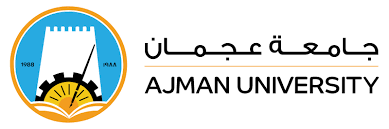 Figure ‎1.1 Ajman University Logo
LITERATURE REVIEW
RESEARCH METHODS
RESULTS AND DISCUSSION 
CONCLUSIONS APPENDICESTitleTitleCell 1Cell 3Cell 2Cell 4